Положение о районном онлайн-конкурсе рисунков «Космос-мир фантазий»Давайте вместе помечтаем: каким был бы наш полёт в космос, что нас ждёт в других галактиках, какие космические корабли и ракеты мы построим, с кем мы подружимся в космосе. Эти и другие космические фантазии воплотите на своих рисунках!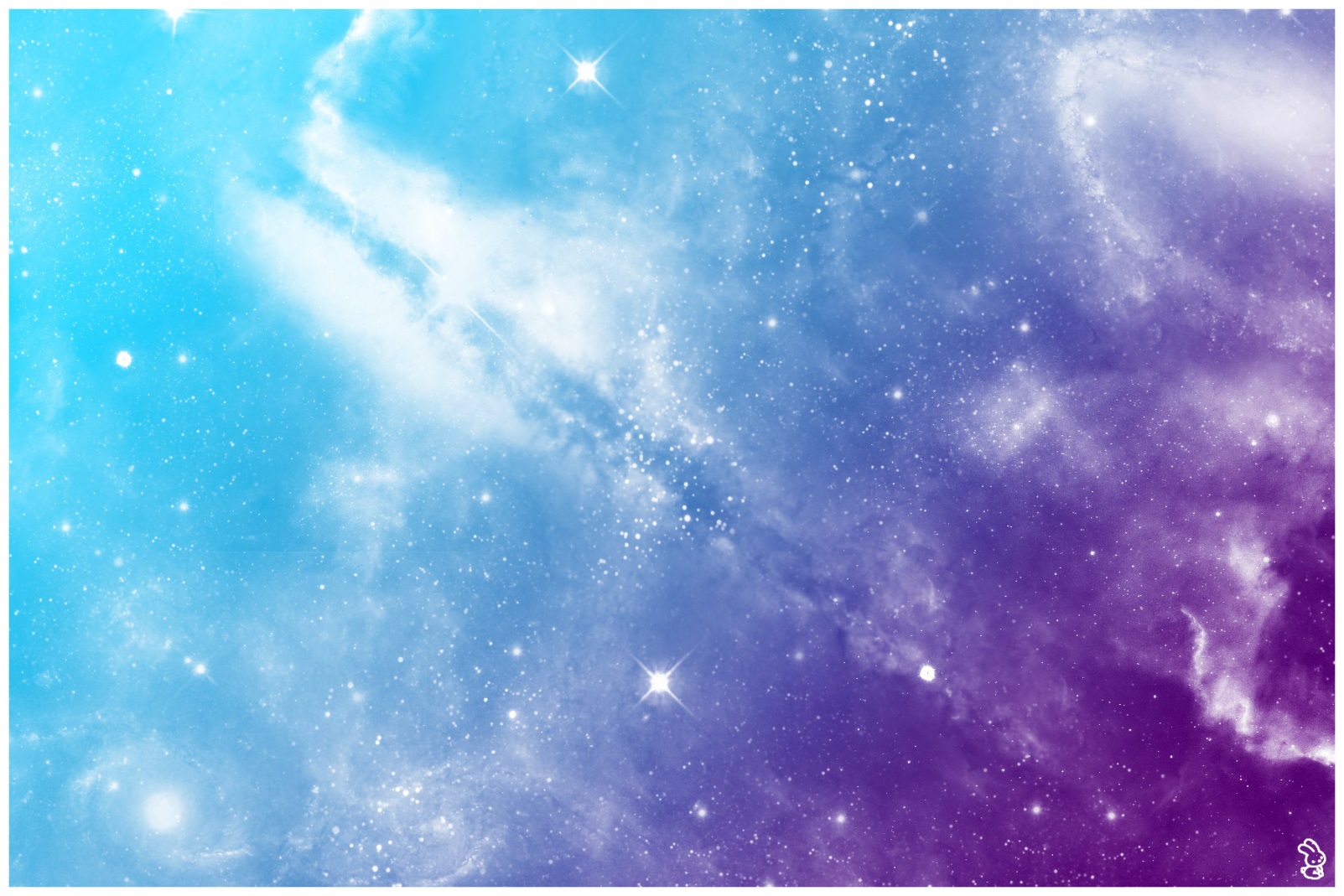 Настоящее Положение предоставляется для ознакомления всем заинтересованным лицам, претендующим на участие в районном онлайн-конкурсе «Космос – мир фантазий» и открыто публикуется в сети Интернет по адресу: https://vk.com/id169166802Организаторы фотоконкурса: МАУК МКДЦ м.р. Сергиевский Адрес: Сергиевский район, с. Сергиевск ул. Советская д. 66. Тел: 8 – (846) 55 – 2 – 19 - 23Цель конкурса:  Воспитание в детях любви к творчеству, красоте, искусству.Задачи конкурса:Формирование интереса к изучению истории открытий космоса, астрономии, ракетной техники;Закрепление знаний о Дне космонавтики;Воспитание патриотических чувств, гордости за достижения своей страны в области изучения космоса;Выявление и поддержка одаренных и талантливых детей;Воспитание художественно-эстетического отношения к искусству;Приобщение детей к культурным ценностям;Стимулирование познавательных интересов ребёнка;Развитие художественно-изобразительных способностей;Содействие повышению квалификации педагогов учреждений любого типа, развивающих детей дошкольного и школьного возраста; выявление творчески работающих педагогов и создание условий для их самореализации.Стимулирование детей, педагогов к участию в сетевых проектах;Предоставление участникам возможности соревноваться в масштабе, выходящем за рамки учреждения в рамках дистанционного конкурса.Требования к оформлению работ:На конкурс принимаются фотоработы в электронном варианте. Конкурсные работы необходимо отправить на личную страницу МАУК МКДЦ м.р. Сергиевский в социальной сети ВКонтакте. Ссылка на страницу: https://vk.com/id169166802. Также фотоработы можно отправить по электронному адресу: mkd2009@.yandex.ru  К работе  должна прилагаться Заявка, с информацией об участнике Конкурса. В сопроводительном письме необходимо указать название работы, Ф.И.О. автора, возраст, контактную информацию (телефон, электронную почту или ссылку на личную страницу в социальной сети ВКонтаке). На конкурс могут быть представлены работы разнообразных жанров и форматов. От каждого участника принимается 1 работа. Прием фоторабот для участия в конкурсе осуществляется с 1 по 15 апреля 2020г. Подведение итогов конкурса пройдет 16 апреля 2020г.Возрастные категории детей:1-от 4 до 6 лет2-от 7 до 12 лет3-от 13 до 17 летКритерии оценки работ:- содержание, отражающее тему конкурса;- оригинальность;- колорит, наглядность.Награждение победителей: После подведения итогов конкурса, победители  получат дипломы I,II,III степени, также на личной странице МАУК МКДЦ м.р. Сергиевский в социальной сети ВКонтакте будут опубликованы их работы. Остальные конкурсанты получат диплом об участии в конкурсе. Весь наградной материал будет разослан участникам конкурса в электронном виде в личные сообщения в социальной сети ВКонтакте или на электронную почту в течение 2-х недель после объявления результатов. Телефон для справок: 8 – (846) 55 – 2 – 19 - 23Желаем успехов! 